Name of journal: World Journal of HepatologyESPS Manuscript NO: 16378Columns: Original ArticleObservational StudyMean platelet volume as a novel predictor of systematic inflammatory response in cirrhotic patients with culture-negative neutrocytic ascitesGálvez-Martínez M et al. Mean platelet volume and inflammation Marisol Gálvez-Martínez, Alfredo I Servín-Caamaño, Eduardo Pérez-Torres, Francisco Salas-Gordillo, Xaira Rivera-Gutiérrez, Fátima Higuera-de la Tijera Marisol Gálvez-Martínez, Eduardo Pérez-Torres, Francisco Salas-Gordillo, Fátima Higuera-de la Tijera, Gastroenterology Department, “Hospital General de México “Dr. Eduardo Liceaga”, Mexico City 06720, Mexico Alfredo I Servín-Caamaño, Internal Medicine Department, “Hospital General de México “Dr. Eduardo Liceaga”, Mexico City 06720, MexicoXaira Rivera-Gutiérrez, Faculty of Medicine, “Uviversidad Veracruzana”, Veracruz 91090, Mexico Author contributions: Gálvez-Martínez M contributed with the acquisition, analysis and interpretation of data, and contributed with the manuscript drafting; Servín-Caamaño AI and Pérez-Torres E contributed with the acquisition, analysis and interpretation of data; Salas-Gordillo F contributed with the acquisition of data; Rivera-Gutiérrez X made grammatical corrections and edited the final manuscript; Higuera-de la Tijera F provided technical and material support, provided the concept and design of the study, supervised the study, and contributed with the manuscript drafting. All authors read and approved the final manuscript.Supported by Hospital General de México Dr. Eduardo Liceaga”.Ethics approval: The study was reviewed and approved by the Gastroenterology Department, Hospital General de México “Dr. Eduardo Liceaga”. Institutional Review Board.Informed consent: All study participants, or their legal guardian, were contacted via telephone f in order to use data from their medical records.Conflict-of-interest: The authors have not conflict of interest to declare. None of the researchers involved in the present study have received fees for serving as a speaker, consultant or as advisory board member for any organization.Data sharing: Technical appendix, statistical code, and dataset available from the corresponding author at fatimahiguera@yahoo.com.mx. Consent for data sharing was not obtained but the present data are anonymized and risk of identification is low. No additional data are available.Open-Access: This article is an open-access article which was selected by an in-house editor and fully peer-reviewed by external reviewers. It is distributed in accordance with the Creative Commons Attribution Non Commercial (CC BY-NC 4.0) license, which permits others to distribute, remix, adapt, build upon this work non-commercially, and license their derivative works on different terms, provided the original work is properly cited and the use is non-commercial. See: http://creativecommons.org/licenses/by-nc/4.0/Correspondence to: Fátima Higuera-de la Tijera, MD, MSc, Gastroenterology Department, Hospital General de México “Dr. Eduardo Liceaga”, Dr. Balmis 148, Mexico City 06720, Mexico. fatimahiguera@hotmail.com Telephone: +52-55-27892000-1358Received: January 14, 2015 Peer-review started: January 16, 2015 First decision: February 7, 2015Revised: February 21, 2015 Accepted: April 1, 2015Article in press:Published online: AbstractAIM: To identify a mean platelet volume (MPV) cutoff value which should be able to predict the presence of bacterial infection.
METHODS: An observational, analytic, retrospective study. We evaluated medical records of cirrhotic patients who were hospitalized from January 2012 to January 2014 at the Gastroenterology Department of “Hospital General de México Dr. Eduardo Liceaga”, we included 51 cirrhotic patients with ascites fluid infection (AFI), and 50 non-infected cirrhotic patients as control group. Receiver operator characteristic (ROC) curves were used to identify the best cutoff value of several parameters from hematic cytometry, including MPV, to predict the presence of ascites fluid infection.RESULTS: Of the 51 cases with AFI, 48 patients (94.1%) had culture-negative neutrocytic ascites (CNNA), 2 (3.9%) had bacterial ascites, and one (2%) had spontaneous bacterial peritonitis. Infected patients had greater count of leucocytes and polymorphonuclear cells, greater levels of MPV and cardiac frequency (P < 0.0001), and lower mean arterial pressure compared with non-infected patients (P = 0.009). Leucocytes, PMN count, MPV and cardiac frequency resulted to be good or very good predictive variables of presence of AFI in cirrhotic patients (AUROC > 0.80). A cutoff MPV value of 8.3 fl was the best to discriminate between cirrhotic patients with AFI and those without infection. CONCLUSION: Our results support that MPV can be an useful predictor of SIRS in cirrhotic patients with AFI, particularly CNNA.Key words: Mean platelet volume; Cirrhosis; Ascites fluid infection; Culture negative neutrocytic ascites; Systemic inflammatory response
© The Author(s) 2015. Published by Baishideng Publishing Group Inc. All rights reserved.Core tip: To suspect and recognize promptly those patients with ascites fluid infection (AFI) is crucial. Systemic inflammatory response syndrome and clinical signs are not always present in cirrhotic patients with AFI, and gold standard tests for diagnosis, such as neutrophils count and ascites cultures are not always quickly available in many clinical settings. The mean platelet volume (MPV) is a very good predictor of systemic inflammatory response. A MPV cutoff value equal or greater than 8.3 fl predicts the presence of AFI particularl culture-negative neutrocytic ascites.Gálvez-Martínez M, Servín-Caamaño AI, Pérez-Torres E, Salas-Gordillo F, Rivera-Gutiérrez X, Higuera-de la Tijera F. Mean platelet volume as a novel predictor of systematic inflammatory response in cirrhotic patients with culture-negative neutrocytic ascites. World J Hepatol 2015; In pressINTRODUCTIONBacterial infections are considered one of the main cause of death in decompensated cirrhotic patients, they are also related to the development of other complications, such as hepatic encephalopathy, hepatorenal syndrome, and recurrence of variceal bleeding[1,2]. Spontaneous bacterial peritonitis (SBP) is the most common infection in patients with cirrhosis, counting for 10% to 30% of all bacterial infections, and representing around 10% to 50% off in-hospital mortality, meanwhile mortality at 1 year has been reported around 31% to 93%[3,4]. According to the definition of ascites fluid infection (AFI) in the cirrhotic patient there are three main categories: Culture-negative neutrocytic ascites (CNNA) is defined by greater or equal count of polymorphonuclear (PMN) to 250 cells/mm3 but without a positive culture in the appropriate setting, which includes: the fluid must be cultured in blood culture bottles, no previous antibiotic therapy, and no other explanation for an elevated PMN count.Bacterioascitis is defined as a positive result of culture, without increment of polymorphonuclear cell count and it has been reported in 2%-3% of ambulatory patients and 11% in hospitalized cirrhotic patients.Spontaneous bacterial peritonitis is found in patients where besides the increase of polymorphonuclear counting, they present a positive result in culture. CNNA has the same mortality rate as SBP and must be treated promptly[5-10]. The PMN count is not always quickly available in clinical practice and the culture result usually takes 72 h or more, these situations could delay the start of antibiotic therapy, therefore it is important to search biomarkers wide and quickly available that help to predict ascites infection[11-15].Platelet size is a determinant factor of platelet pro-inflammatory functions[16]. Several studies have found relationship between the mean platelet volume (MPV) and pro-inflammatory conditions, particularly acute infections, such as, pyelonephritis[17] and endocarditis[18,19]. Thus they may predict the severity of sepsis[20]. Recently, two different studies have found increase in MPV levels in cirrhotic patients with ascites fluid infection (AFI) and proposed it as an accurate diagnostic test to predict AFI, nevertheless, these two studies differ in their propose cutoff values, and found different sensitivity, specificity and predictive values[21,22] Therefore, our objective was to determine if there is difference between MPV value in cirrhotic patients without infection and cirrhotic patients with AFI and to identify a MPV cutoff value which could be able to predict the presence of bacterial infection in cirrhotic patients. MATERIALS AND METHODSStudy designObservational, analytic, retrospective study. We evaluated medical records of cirrhotic patients who were hospitalized from January 2012 to January 2014 at the Gastroenterology Department of “Hospital General de México Dr. Eduardo Liceaga”, México City, we included 51 cirrhotic patients who met the diagnosis of spontaneous bacterial peritonitis (SBP), culture-negative neutrocytic ascites (CNNA) and bacterial ascites (BA) according to the latest guidelines of the American Association for the Study of Liver Disease (AASLD)[10], and we included 50 non-infected cirrhotic patients as control group. We excluded patients with conditions that could affect the MPV value, such as other bacterial infections, diabetes, hypertension, history of cerebrovascular event, cardiac failure, dyslipidemia, recent hemorrhage, or antibiotic use in the previous month.We also collected the following data: age, gender, cause of cirrhosis, Child-Pugh class, parameters which are part of the systemic inflammatory response syndrome (SIRS); such as, cardiac frequency, respiratory frequency, temperature, leukocytes count. Additionally we addressed the mean arterial pressure (MAP) and we collected other relevant data from the hematic cytometry report: PMN count, MPV, mean corpuscular volume (MCV), mean corpuscular hemoglobin (MCH). Statistical analysisThe distribution of numerical variables was analyzed trough kurtosis, asymmetry and Kolmogorov-Smirnov test, in case of non-normal distribution we performed base 10 logarithmic transformation. Numerical variables were expressed as median and standard deviation, and categorical variables were expressed as proportion and percentages. To compare between groups, Student´s t test, chi square test or Fisher´s exact test were used as appropriate. Receiver operator characteristic (ROC) curves were used to identify the best cutoff value of several parameters from hematic cytometry, including MPV, to predict the presence of AFI.The statistical methods of this study were reviewed by Fatima Higuera de la Tijera, MD, MSc. from “Hospital General de Mexico, Dr. Eduardo Liceaga’’.RESULTSWe included 101 cirrhotic patients, 50 of them were used as controls without bacterial infection (Group A), 51 of them were cases with AFI (group B), of them, 48 patients (94.1%) had CNNA, 2 (3.9%) had bacterial ascites, and one (2%) had SBP. Eighty eight patients were women who corresponded to 87.1% of our study populationThe media and standard deviation of age was 55.7 ± 10.3 years. According to Child-Pugh class, 59 patients (58.4%) were class C, 33 patients (32.7%) were class B, and 9 patients (8.9%) were class A. The most frequent cause of cirrhosis was alcohol intake, other etiologies are summarized in Table 1.When we compared between groups the different parameters of the SRIS and parameters from the hematic cyotmetry, patients in the group B had greater count of leucocytes and PMN, also greater levels of MPV, MCV, MCH and cardiac frequency (P < 0.0001). Furthermore, patients in the group B had lower MAP compared with patients in the group A (P = 0.009). Other hematological and clinical variables which are part of the SRIS, such as, temperature and respiratory frequency were not different between groups. See Table 2.The variables that were different between groups: leucocytes and PMN count, MPV, MCV, MCH, and cardiac frequency (P < 0.0001) were tested trough ROC curves. From all of them, leucocytes and PMN count, MPV and cardiac frequency resulted to be good or very good predictive factors of presence of AFI in cirrhotic patients (AUROC > 0.80). MCV and MCH were regular predictors of presence of AFI in cirrhotic patients (AUROC > 0.60 and < 0.75). See Figure 1 and Table 3.We determined sensitivity, specificity, positive predictive value, negative predictive value and accuracy for different cutoff MPV values. A cutoff MPV value of 8.3 fl was the best to discriminate between cirrhotic patients with AFI and those without infection. See Table 4.DISCUSSIONAFI is a severe condition with a high mortality rate if is not diagnosed and treated promptly. Although, gold standard for diagnosis is based on the determination of PMN cells count equal or greater than 250 cells/mm3 of ascites, with or without a positive culture[9,10], in many settings the results from these gold standard tests are not quickly available, causing the delay in the diagnosis and early treatment. For this reason, other methods, more rapid and widely available have been proposed; nevertheless, some of them, such as the use of reagent strips have a low diagnostic accuracy for the diagnosis of AFI[23]. In addition, many patients with AFI may have not classic symptoms or signs of peritonitis[6,23] nor develop classic manifestations of sepsis. Several characteristics of the cirrhotic patients may difficult the diagnosis of SIRS and sepsis, for example: Baseline reduced PMN count due to hypersplenism, baseline elevated heart rate because of the hyperdynamic circulatory syndrome, baseline hyperventilation due to hepatic encephalopathy or blunted elevation of body temperature that is often observed in cirrhotic patients[24]. In our study we found that although temperature and respiratory frequency are variables which integrate the SIRS, there were not differences between them in patients with and without AFI. On the other hand, patients with AFI had greater count of leucocytes and PMN, but also greater levels of MPV, MCV, MCH and cardiac frequency, and they had also lower MAP compared with patients without AFI.In our study, leucocytes and PMN count, MPV and cardiac frequency resulted to be good or very good predictive variables of presence of AFI in cirrhotic patients (AUROC > 0.80). Leucocytes and PMN count and cardiac frequency are variables already well known predictors of systemic inflammatory response, however, the novelty of our study is that the VPM resulted on being an additional variable of great utility to predicting systemic inflammatory response. Several conditions, such as, thrombotic events, endothelial dysfunction and inflammation are associated with platelet activation and consumption[25,26]. Besides their hemostatic function, platelets also play a role in recruiting neutrophils to sites of injury and infection; platelets also help to the activation of neutrophils via engagement of neutrophil and endothelial cell receptors and release of chemokines[27]. There are two previous studies conducted in patients with cirrhosis and AFI, which demonstrated that MPV could be a predictor of SIRS. In the first study by Suvak et al[21], the authors found that MPV increased the response to AFI in patients with cirrhosis, compared with those patients without AFI and with healthy controls. These authors proposed a cutoff value of 8.45, with a sensitivity, specificity, negative predictive value (NPV) and positive predictive value (PPV) of 70.7%, 67.5%, 75.4% and 62.1% respectively (area under the curve: 0.768). A recently study by Abdel-Razik et al[22], also found a greater level of MPV in cirrhotic patients with AFI compared with cirrhotic patients without AFI and healthy controls. These authors found that MPV had 95.9% sensitivity and 91.7% specificity for detecting AFI (area under the curve: 0.964) at a cutoff value of 8.77. In our study, we tested different cutoff values, and we found that the best was the cutoff value of 8.3 fl, with sensitivity, specificity, PPV, NPV and accuracy of 84%, 82%, 83%, 84% and 83% respectively. Our results support that MPV can be an useful predictor of SIRS in cirrhotic patients with AFI, particularly CNNA, better than other variables such as temperature or respiratory frequency.COMMENTSBackgroundBacterial infections are considered one of the main causes of death in decompensated cirrhotic patients, being the spontaneous bacterial peritonitis the most common infection, clinical data and laboratories, such as polymorphonuclear count, or ascites culture, are not always available and close to 30% of patients remain asymptomatic. A diagnosis and timely treatment of the infection of ascites fluid is able to reduce the mortality rate of 80% to 20%. Hence the reason for using non invasive markers, that are fast and easy to apply, which can help to predict the development of ascites infection. Research frontiersPlatelet size is a determinant factor of platelet pro-inflammatory functions. Several studies have found relationship between the mean platelet volume (MPV) and pro-inflammatory conditions, particularly acute infections, such as, pyelonephritis and endocarditis.Innovations and breakthroughsRecently, two different studies have found increase in MPV levels in cirrhotic patients with ascites fluid infection (AFI) and proposed it as an accurate diagnostic test to predict AFI, nevertheless, these two studies differ in their propose cutoff values, and found different sensitivity, specificity and predictive values, being that the main reason why we attempted to determine if there is any difference between MPV value in cirrhotic patients without infection and cirrhotic patients with ascites fluid infection and to identify a MPV cutoff value, able to predict the presence of bacterial infection in cirrhotic patients. Applications The study results suggest that MPV can be an useful predictor of SIRS in cirrhotic patients with AFI, particularly culture-negative neutrocytic ascites (CNNA), better than other variables such as temperature or respiratory frequency. TerminologyAccording to the definition of SBP there are three main categories: CNNA is defined by greater or equal count of polymorphonuclear (PMN) to 250 cells/mm3 but without a positive culture. Bacterioascitis is defined as a positive result of culture, without increment of polymorphonuclear cell count. Spontaneous bacterial peritonitis is found in patients where besides the increase of polymorphonuclear counting, they present a positive result in culture. Peer-reviewInteresting study.REFERENCES1 Strauss E. The impact of bacterial infections on survival of patients with decompensated cirrhosis. Ann Hepatol 2014; 13: 7-19 [PMID: 24516916]2 Fernández J, Gustot T. Management of bacterial infections in cirrhosis. J Hepatol 2012; 56 Suppl 1: S1-12 [PMID: 22300459 DOI: 10.1016/S0168-8278(12)60002-6]3 Fernández J, Navasa M, Gómez J, Colmenero J, Vila J, Arroyo V, Rodés J. Bacterial infections in cirrhosis: epidemiological changes with invasive procedures and norfloxacin prophylaxis. Hepatology 2002; 35: 140-148 [PMID: 11786970]4 Wiest R, Krag A, Gerbes A. Spontaneous bacterial peritonitis: recent guidelines and beyond. Gut 2012; 61: 297-310 [PMID: 22147550 DOI: 10.1136/gutjnl-2011-300779]5 Castellote J, Girbau A, Maisterra S, Charhi N, Ballester R, Xiol X. Spontaneous bacterial peritonitis and bacterascites prevalence in asymptomatic cirrhotic outpatients undergoing large-volume paracentesis. J Gastroenterol Hepatol 2008; 23: 256-259 [PMID: 17683477 DOI: 10.1111/j.1440-1746.2007.05081.x]6 Evans LT, Kim WR, Poterucha JJ, Kamath PS. Spontaneous bacterial peritonitis in asymptomatic outpatients with cirrhotic ascites. Hepatology 2003; 37: 897-901 [PMID: 12668984 DOI: 10.1053/jhep.2003.50119]7 Jeffries MA, Stern MA, Gunaratnam NT, Fontana RJ. Unsuspected infection is infrequent in asymptomatic outpatients with refractory ascites undergoing therapeutic paracentesis. Am J Gastroenterol 1999; 94: 2972-2976 [PMID: 10520854 DOI: 10.1111/j.1572-0241.1999.01445.x]8 Wiest R, Garcia-Tsao G. Bacterial translocation (BT) in cirrhosis. Hepatology 2005; 41: 422-433 [PMID: 15723320 DOI: 10.1002/hep.20632]9 European Association for Study of Liver. EASL clinical practice guidelines on the management of ascites, spontaneous bacterial peritonitis, and hepatorenal syndrome in cirrhosis. J Hepatol 2010; 53: 397-417 [PMID: 20633946 DOI: 10.1016/j.jhep.2010.05.004]10 Runyon BA. Management of adult patients with ascites due to cirrhosis: an update. Hepatology 2009; 49: 2087-2107 [PMID: 19475696 DOI: 10.1002/hep.22853]11 Garcia-Tsao G. Spontaneous bacterial peritonitis: a historical perspective. J Hepatol 2004; 41: 522-527 [PMID: 15464231 DOI: 10.1016/j.jhep.2004.09.001]12 Stassen WN, McCullough AJ, Bacon BR, Gutnik SH, Wadiwala IM, McLaren C, Kalhan SC, Tavill AS. Immediate diagnostic criteria for bacterial infection of ascitic fluid. Evaluation of ascitic fluid polymorphonuclear leukocyte count, pH, and lactate concentration, alone and in combination. Gastroenterology 1986; 90: 1247-1254 [PMID: 3956943]13 Viallon A, Zeni F, Pouzet V, Lambert C, Quenet S, Aubert G, Guyomarch S, Tardy B, Bertrand JC. Serum and ascitic procalcitonin levels in cirrhotic patients with spontaneous bacterial peritonitis: diagnostic value and relationship to pro-inflammatory cytokines. Intensive Care Med 2000; 26: 1082-1088 [PMID: 11030164]14 Papp M, Vitalis Z, Altorjay I, Tornai I, Udvardy M, Harsfalvi J, Vida A, Kappelmayer J, Lakatos PL, Antal-Szalmas P. Acute phase proteins in the diagnosis and prediction of cirrhosis associated bacterial infections. Liver Int 2012; 32: 603-611 [PMID: 22145664 DOI: 10.1111/j.1478-3231.2011.02689.x]15 Koulaouzidis A, Leontiadis GI, Abdullah M, Moschos J, Gasem J, Tharakan J, Maltezos E, Saeed AA. Leucocyte esterase reagent strips for the diagnosis of spontaneous bacterial peritonitis: a systematic review. Eur J Gastroenterol Hepatol 2008; 20: 1055-1060 [PMID: 19047835 DOI: 10.1097/MEG.0b013e328300a363]16 Thompson CB, Jakubowski JA, Quinn PG, Deykin D, Valeri CR. Platelet size as a determinant of platelet function. J Lab Clin Med 1983; 101: 205-213 [PMID: 6822760]17 Tekin M, Konca C, Gulyuz A, Uckardes F, Turgut M. Is the mean platelet volume a predictive marker for the diagnosis of acute pyelonephritis in children? Clin Exp Nephrol 2014 [PMID: 25367868 DOI: 10.1007/s10157-014-1049-z]18 Cho SY, Jeon YL, Kim W, Kim WS, Lee HJ, Lee WI, Park TS. Mean platelet volume and mean platelet volume/platelet count ratio in infective endocarditis. Platelets 2014; 25: 559-561 [PMID: 24205785 DOI: 10.3109/09537104.2013.857394]19 Icli A, Tayyar S, Varol E, Aksoy F, Arslan A, Ersoy I, Akcay S. Mean platelet volume is increased in infective endocarditis and decreases after treatment. Med Princ Pract 2013; 22: 270-273 [PMID: 23221003 DOI: 10.1159/000345393]20 Catal F, Tayman C, Tonbul A, Akça H, Kara S, Tatli MM, Oztekin O, Bilici M. Mean platelet volume (MPV) may simply predict the severity of sepsis in preterm infants. Clin Lab 2014; 60: 1193-1200 [PMID: 25134389]21 Suvak B, Torun S, Yildiz H, Sayilir A, Yesil Y, Tas A, Beyazit Y, Sasmaz N, Kayaçetin E. Mean platelet volume is a useful indicator of systemic inflammation in cirrhotic patients with ascitic fluid infection. Ann Hepatol 2013; 12: 294-300 [PMID: 23396741]22 Abdel-Razik A, Eldars W, Rizk E. Platelet indices and inflammatory markers as diagnostic predictors for ascitic fluid infection. Eur J Gastroenterol Hepatol 2014; 26: 1342-1347 [PMID: 25222550 DOI: 10.1097/MEG.0000000000000202]23 Nousbaum JB, Cadranel JF, Nahon P, Khac EN, Moreau R, Thévenot T, Silvain C, Bureau C, Nouel O, Pilette C, Paupard T, Vanbiervliet G, Oberti F, Davion T, Jouannaud V, Roche B, Bernard PH, Beaulieu S, Danne O, Thabut D, Chagneau-Derrode C, de Lédinghen V, Mathurin P, Pauwels A, Bronowicki JP, Habersetzer F, Abergel A, Audigier JC, Sapey T, Grangé JD, Tran A. Diagnostic accuracy of the Multistix 8 SG reagent strip in diagnosis of spontaneous bacterial peritonitis. Hepatology 2007; 45: 1275-1281 [PMID: 17464969]24 Wong F, Bernardi M, Balk R, Christman B, Moreau R, Garcia-Tsao G, Patch D, Soriano G, Hoefs J, Navasa M. Sepsis in cirrhosis: report on the 7th meeting of the International Ascites Club. Gut 2005; 54: 718-725 [PMID: 15831923 DOI: 10.1136/gut.2004.038679]25 Aird WC. The role of the endothelium in severe sepsis and multiple organ dysfunction syndrome. Blood 2003; 101: 3765-3777 [PMID: 12543869 DOI: 10.1182/blood-2002-06-1887]26 Warkentin TE, Aird WC, Rand JH. Platelet-endothelial interactions: sepsis, HIT, and antiphospholipid syndrome. Hematology Am Soc Hematol Educ Program 2003; 2003: 497-519 [PMID: 14633796 DOI: 10.1182/asheducation-2003.1.497]27 Andrews RK, Arthur JF, Gardiner EE. Neutrophil extracellular traps (NETs) and the role of platelets in infection. Thromb Haemost 2014; 112: 659-665 [PMID: 25265341 DOI: 10.1160/TH14-05-0455]P-Reviewer: Allam N, Li YY S-Editor: Ji FF L-Editor: E-Editor:Group A (controls: cirrhotic patients without infection); Group B (cases: cirrhotic patients with ascites infection); 95%CI: 95% Confidence interval; NASH: Non-alcoholic steatohepatitis; CHC: Chronic hepatitis C. P < 0.01 was considered statistical significant.Group A (controls: cirrhotic patients without infection); Group B (cases: cirrhotic patients with ascites infection); 95%CI: 95% Confidence interval; CF: Cardiac frequency; MAP: Mean arterial pressure; MCH: Mean corpuscular hemoglobin; MCV: Mean corpuscular volume; MPV: Mean platelet volume; PMN: Polymorphonuclear cells; RDW: Red cell distribution width; RF: Respiratory frequency; SIRS: Systemic inflammatory response syndrome. P < 0.01 was considered statistical significant.AUROC: Area under the receiving operating characteristic.NPV: Negative predictive value; PPV: Positive predictive value.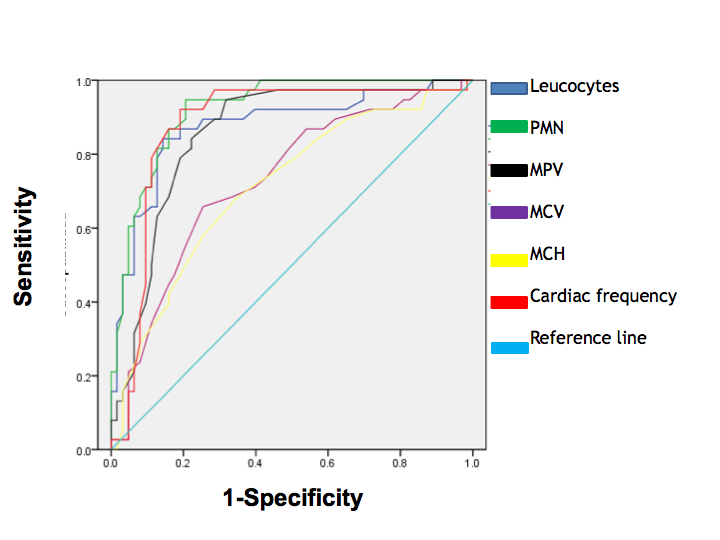 Figure 1 Area under de receiver operator characteristic curves from different clinical and hematological parameters as predictors of presence of ascites infection in cirrhotic patients. MCH: Mean corpuscular hemoglobin; MCV: Mean corpuscular volume; MPV: Mean platelet volume; PMN: Polymorphonuclear cells count.Table 1 Demographic characteristics of the patientsTable 1 Demographic characteristics of the patientsTable 1 Demographic characteristics of the patientsTable 1 Demographic characteristics of the patientsTable 1 Demographic characteristics of the patientsVariableGroup An = 50Group Bn = 51P 95%CIAge (yr)57 ± 9.855 ± 10.80.30-1.9 a 6.2Gender (female), n (%)35 (70)27 (53)0.08Child-Pugh A/B/C9/ 26 /150 / 7 /44< 0.0001Cause of cirrhosis:AlcoholNASHCHCAutoimmuneCryptogenic18913282749290.34Table 2 Comparison between groups regard to different clinical and cellular parameters as predictors of pro-inflammatory acute response in presence of ascites infection in cirrhotic patientsTable 2 Comparison between groups regard to different clinical and cellular parameters as predictors of pro-inflammatory acute response in presence of ascites infection in cirrhotic patientsTable 2 Comparison between groups regard to different clinical and cellular parameters as predictors of pro-inflammatory acute response in presence of ascites infection in cirrhotic patientsTable 2 Comparison between groups regard to different clinical and cellular parameters as predictors of pro-inflammatory acute response in presence of ascites infection in cirrhotic patientsTable 2 Comparison between groups regard to different clinical and cellular parameters as predictors of pro-inflammatory acute response in presence of ascites infection in cirrhotic patientsVariableGroup An = 50Group Bn = 51P95%CILeukocytes (103/mcl )4.9 ± 2.112.4 ± 7.2< 0.0001-9.6 a -5.4PMN (103/mcl )3.0 ± 1.610.7 ± 6.8< 0.0001-9.6 a -5.7Platelets (103/mcl)106.7 ± 56.0110.0 ± 69.00.80-28.1 a 21.6MPV (fl)7.7 ± 0.59.0 ± 0.8< 0.0001-1.5 a -0.9Hemoglobin (g/dL )11.6 ± 2.511.1 ± 2.20.33-0.5 a 1.4MCV(fl)89.7 ± 13.398.5 ± 9.4< 0.0001-13.3 a -4.3MCH (pg)30.1 ± 4.333.0 ± 3.7< 0.0001-4.5 a -1.3RDW (%)17.7 ± 3.118.3 ± 4.60.47-2.1 a 1.0MAP (mmHg)81.9 ± 10.374.7 ± 16.10.0091.8 a 12.5CF (beats/min)73 ± 1696 ± 18< 0.0001-30.0 a -16.0RF (breaths/min)20 ± 224 ± 140.04-8.4 a -0.2Temperature (°C)36.4 ± 0.536.7 ± 0.80.12-0.5 a 0.6SIRS, n (%)0 (0)38 (74.5)< 0.0001NATable 3 Clinical and hematological predictors of acute pro-inflammatory response in cirrhotic patients with ascites infectionTable 3 Clinical and hematological predictors of acute pro-inflammatory response in cirrhotic patients with ascites infectionTable 3 Clinical and hematological predictors of acute pro-inflammatory response in cirrhotic patients with ascites infectionTable 3 Clinical and hematological predictors of acute pro-inflammatory response in cirrhotic patients with ascites infectionVariableAUROC95%CIPLeukocytes0.890.82-0.95< 0.0001Polymorphonuclear cells0.940.90-0.99< 0.0001Mean platelet volume0.900.84-0.96< 0.0001Mean corpuscular volume0.730.63-0.83< 0.0001Mean corpuscular hemoglobin0.720.61-0.82< 0.0001Cardiac frequency0.860.78-0.94< 0.0001Table 4 Different cutoff values for mean platelet volume as indicators of inflammatory response in cirrhotic patients with ascites infectionTable 4 Different cutoff values for mean platelet volume as indicators of inflammatory response in cirrhotic patients with ascites infectionTable 4 Different cutoff values for mean platelet volume as indicators of inflammatory response in cirrhotic patients with ascites infectionTable 4 Different cutoff values for mean platelet volume as indicators of inflammatory response in cirrhotic patients with ascites infectionTable 4 Different cutoff values for mean platelet volume as indicators of inflammatory response in cirrhotic patients with ascites infectionTable 4 Different cutoff values for mean platelet volume as indicators of inflammatory response in cirrhotic patients with ascites infectionCutoff value (fl)Sensibility% (95%CI)Specificity% (95%CI)PPV% (95%CI)NPV% (95%CI)Accuracy8.092 (84-100)62 (48-76)71 (60-83)89 (77-100)77 (69-86)8.188 (78-98)78 (66-90)80 (69-92)87 (76-98)83 (75-91)8.284 (73-95)80 (68-92)81 (70-93)83 (72-95)82 (74-90)8.384 (73-95)82 (70-94)83 (72-94)84 (72-95)83 (75-91)8.478 (66-91)88 (78-98)87 (76-98)80 (69-91)83 (75-98)8.576 (64-89)88 (78-98)87 (76-98)78 (67-90)82 (74-9 0)